УЧЕТНАЯ КАРТОЧКА								 	    Форма № 5воинского захоронения					     			    Россия
                                                   номер карточки					                     страна1. Место и дата захоронения		Россия, Орловская область, Залегощенский район____						с. Моховое, ул. Вострухина__________________2. Вид захоронения		  Могила  П.М. Вострухина- Героя Советского Союза3. Размеры захоронения и его состояние	площадь 100 кв.м.  Состояние -удовлетворительное4. Краткое описание памятника		Постоянный памятник. Состоит из двух частей: постамента и бюста героя Советского Союза П.М. Вострухина. высота постамента составляет 2 м высота бюста 1,2 м. Установлена гробница и металлическая ограда5. Количество захороненных:6. Персональные сведения о захороненных:7. Кто шефствует над захоронением:Администрация Моховского сельского поселения Залегощенского района Орловской областиМБОУ «Моховская средняя общеобразовательная школа» Залегощенского района Орловской областиРешение исполнительного комитета Орловского областного Совета народных депутатов № 33 от 27.01.1987 г. Состоит на госучете. Категория охраны – региональная.8. Фотоснимок захоронения                                 9. Схема расположения захоронения                                                                                                               Расстояние до районного  центра  30 км10. Дополнительная информация о захоронении:Индивидуальная могила на территории села Мохового- героя Советского Союза Гв.лейтенанта Петра Михайловича  Вострухина 15.07.21-19.07.43 года.Воинское подразделение :Последним местом службы оказался ,64-й гвардейский истребительный авиационный полк,274-я истребительная авиационная дивизия, 1-й гвардейский истребительный авиационный корпус, 3-я воздушная армия, Калининский фронт.11. Представитель Министерства обороны	Военный комиссар (г. Новосиль, Новосильского,      Российской Федерации				Корсаковского и Залегощенского районов 							Орловской области)							_________________________ А.М. ГромаковПредставитель органа местного			Глава Моховского сельского поселения самоуправления					Залегощенского района							_________________________ А.А. Пиняев«____» _______________ 20___ года														 16всегов том числев том числевсегоизвестныхнеизвестных11№ ппВоинское званиеФамилия, имя, отчествоГод рожденияДата гибели или смертиМесто захоронения на кладбище, участке кладбищаОткуда пере-захоронен1гв. лейтенантПетр Михайлович Вострухин05.07.192119.07.1943234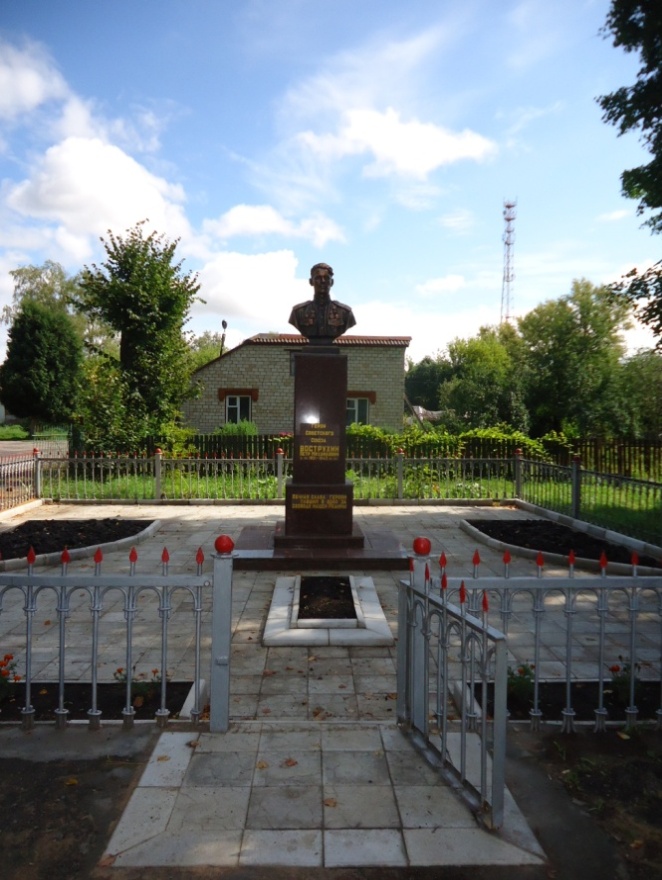 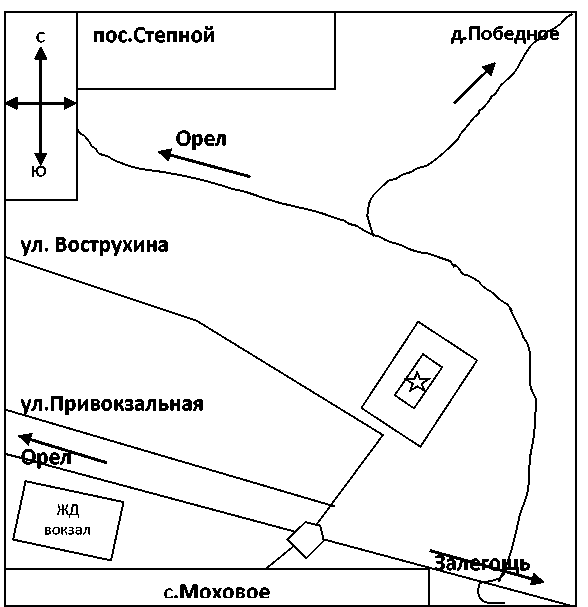                     село Моховое